МКОУ  «НОВО-УСУРСКАЯ СОШ»Фотоотчет по проведению викторины, посвященной Всероссийской школьной олимпиаде.Олимпийскую  викторину  в школе провели 12.09.2018  года с участием учащихся      7- го класса. Викторину провели классный руководитель 7-го класса Нурахмедова Г.С. и старшая вожатая Манкулиева М.Б. 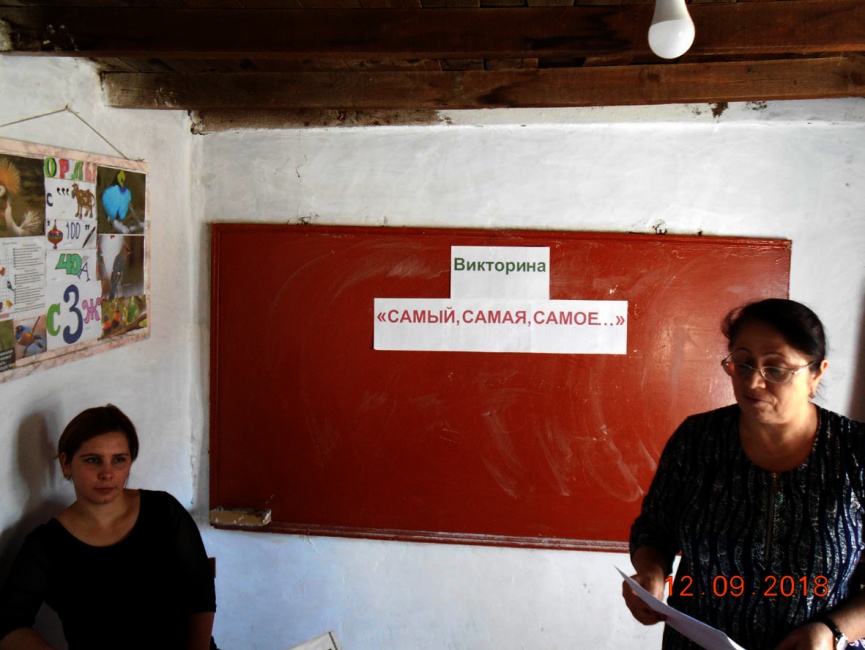 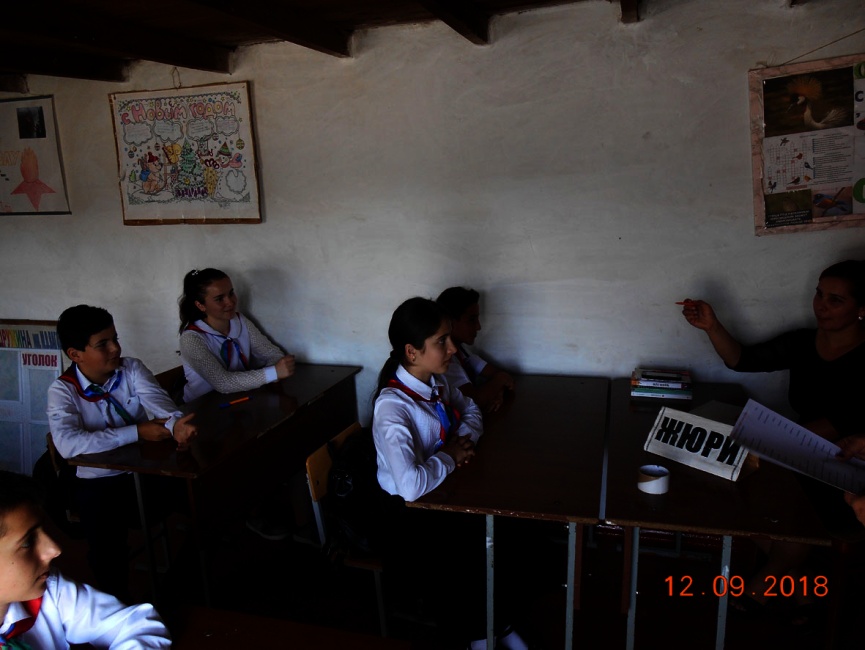 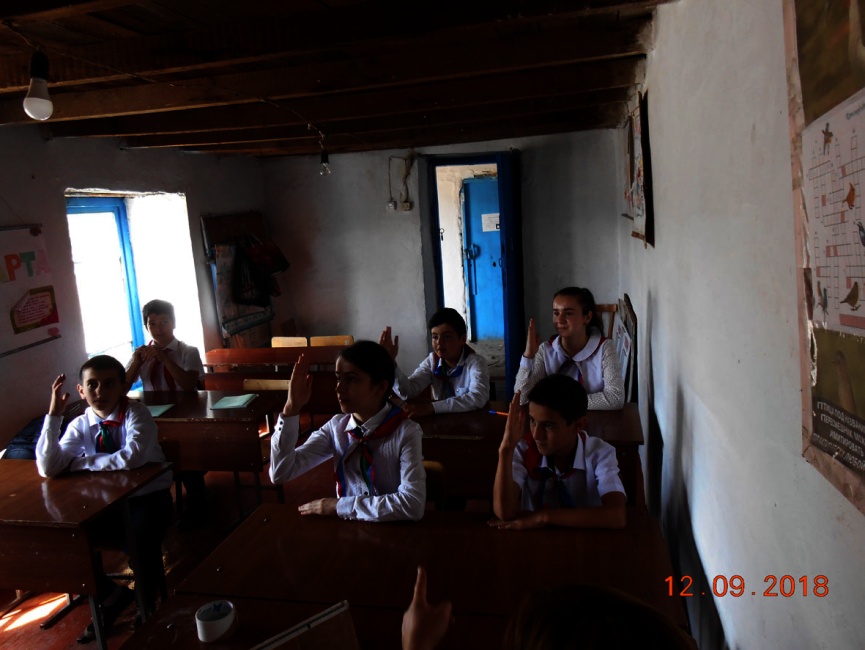 